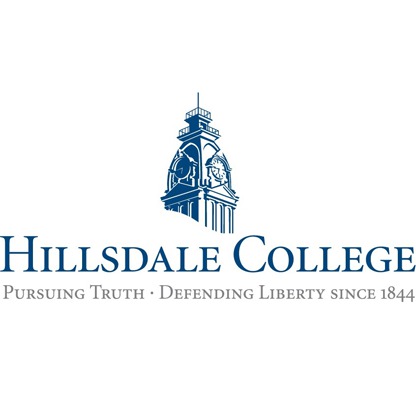 Economics Majors Job Placements Report 2012-2018Employer/Graduate SchoolJob Title/ProgramJob Title/Program20122012University of CA San DiegoMA - EconomicsMA - EconomicsStrykerContract AnalystContract AnalystMontana StateMS - Applied MathematicsMS - Applied MathematicsAmerican Majority ActionCampus DirectorCampus DirectorHillsdale CollegeResearch AssistantResearch AssistantMontana State UniversityMS in Applied MathematicsMS in Applied MathematicsRed Edge LLCGraphic DesignerGraphic DesignerFox NewsProduction AssistantProduction AssistantCentral Michigan UniversityEconomics MA to PhDEconomics MA to PhDAustin Peay State UniversityMasters of EducationMasters of EducationPinkerton Retirement SpecialistAdministratorAdministratorIndependent Stunt Woman/ActressOutdoor Business NetworkAccount ManagerAccount ManagerUSMC2nd Lt.2nd Lt.Two Men and a TruckMover (Drives trucks)Mover (Drives trucks)John HopkinsInternational Development (MA)International Development (MA)Great Sauk Trail Council, Boy Scouts ofAmericaDistrict ExecutiveDistrict ExecutiveThe Container StoreVisual SalesVisual SalesMosaic Employer SolutionsClient Account SpecialistClient Account SpecialistIllinois Policy InstitutePolicy InternPolicy InternWebfilingCustomer Success ManagerCustomer Success Manager20132013James Irwin Charter High SchoolTeacherTeacherMRM Capital Asset ManagementAnalystAnalystUniversity of MichiganMasters - applied economicsMasters - applied economicsBASIS Peoria Charter SchoolTeacherTeacherSabre IndustriesCorporate Coordinating ManagerCorporate Coordinating ManagerCornerstone Schools AssociationTeacherTeacherFEEWeb & Social Media AssociateWeb & Social Media AssociateGEICOManagement Development ProgramManagement Development ProgramHealth AwmenMedical Device SalesMedical Device SalesUS AirforceEnlistedEnlistedSelf EmployedCreative DirectorCreative DirectorTosler, Inc.Vice PresidentVice PresidentAbbottsNavy Mutual Aid AssociationActuarial AssistantActuarial AssistantSalisbury ConstructionExecutive AssistantExecutive AssistantGVWRegional Sales ManagerRegional Sales ManagerGeneral MotorsDistrict Manager of AftersalesDistrict Manager of AftersalesEmployer/Graduate SchoolEmployer/Graduate SchoolJob Title/Program20142014McMaster-CarrMcMaster-CarrPwCPwCtransfer Pricing Experience AssociateMidwest Tungsten ServiceMidwest Tungsten ServiceInspection and Quality Control ManagerInstitute for Faith, Work & EconomicsInstitute for Faith, Work & EconomicsResearch AssistantMontana State UnvMontana State UnvMasters in Applied EconomicsCrossFit Inc.CrossFit Inc.Media Research WriterCalamos InvestmentsCalamos InvestmentsResearch AssociateDavis AdvisorsDavis AdvisorsCompliance AssociateScania Capital (Maple Leaf Gold Resources)Scania Capital (Maple Leaf Gold Resources)Scania Capital (Maple Leaf Gold Resources)Hopper Media SolutionsHopper Media SolutionsPolitical ConsultantPepsiCoPepsiCoOrder Management CoordinatorUniversity of VirginiaUniversity of VirginiaMA CommerceFoundation for Economic EducationFoundation for Economic EducationSocial Media ManagerGeorge Mason UniversityGeorge Mason UniversityLawCharles Koch InstituteCharles Koch InstituteRecruitment AssociatePrice Waterhouse CoopersPrice Waterhouse CoopersAccounting Advisory ServicesBasis Independent School Brooklyn NYBasis Independent School Brooklyn NYTeacherKonecranesKonecranesSupervisorCheyenne Mountain Charter AcademyCheyenne Mountain Charter AcademyEconomics & Spanish TeacherCharles Koch InstituteCharles Koch InstituteKoch Summer FellowMultiple OffersMultiple OffersAccount Management, Sales, Campaign FinanceAccount Management, Sales, Campaign FinanceAccount Management, Sales, Campaign FinanceFox ProductsFox ProductsOperations AssistantBalsam BrandsBalsam BrandsExternTallman PublicationsTallman PublicationsAuthorPendingPendingJuris DoctorOxfordOxfordM.S. of Econ and Social HistoryUniversidad Naconal de CordobaUniversidad Naconal de CordobaSpanish Studies AbroadDSV ImportsDSV Importsglobal transport and logisticsWintrust BankWintrust BankCredit Analyst Rotation Program20152015JAG Industrial and Marine ServicesJAG Industrial and Marine ServicesCompliance CoordinatorMarco Rubio for PresidentMarco Rubio for PresidentPress AssistantFisher InvestmentsFisher InvestmentsAccount ExecutiveUnited States Forest ServiceUnited States Forest ServiceWildland FirefighterCUNA Mutual GroupCUNA Mutual GroupSales AssociateFaith and Freedom CoalitionFaith and Freedom CoalitionExecutive directorBirth Choice Health ClinicBirth Choice Health ClinicHealthcareDominosDominosLeadership development programBissell Homecare, Inc.Bissell Homecare, Inc.Executive Team LeaderUS Marine CorpsUS Marine Corps2nd LtRitz Craft CorporationRitz Craft CorporationFellowFederal Mogul PowertrainFederal Mogul PowertrainFinancial AnalystWashington University School of LawWashington University School of LawLawActon InstituteActon InstituteFinancial Analyst - TRACK Rotational ProgramPricewaterhouse Coopers (PwC)Pricewaterhouse Coopers (PwC)Transfer Pricing AssociateSK EducationSK EducationTeacherMercatus CenterMercatus CenterRegulatory studies program researchFootball Data AnalystPricewaterhouse Coopers (PwC)Pricewaterhouse Coopers (PwC)Transfer Pricing AssociateThe Freedonia GroupThe Freedonia GroupResearch AnalystHillsdale County Medical Care FacilityHillsdale County Medical Care FacilityGuest Services RepresentativeQuicken LoansQuicken LoansClosing CoordinatorMN House of RepresentativesMN House of RepresentativesLegislative AssistantGreat Lakes Ace HardwareGreat Lakes Ace HardwareClerkNew York Film AcademyNew York Film AcademyMFA in CinematographyUS Department of StateUS Department of StateForeign office20162016TEKsystemsTEKsystemsTechnical RecruiterAerotekAerotekRecruiterCouncil on International Educational ExchangeCouncil on International Educational ExchangeTeacherPine Ridge Bible ChurchPine Ridge Bible ChurchEquip InternYoung LifeYoung LifeStaff AssociatePilgrim's PridePilgrim's PrideMarketing Analyst / Senior Marketing AnalystAmazonAmazonSr. HR AssistantSigma Financial CorporationSigma Financial CorporationCase PlanningEconomic and Policy ResourcesEconomic and Policy ResourcesEconomic Consulting AssistantPwCPwCTransfer Pricing AssociateSeven Oaks Classical SchoolSeven Oaks Classical SchoolTeacher upper school mathFirst Mate Yacht CareFirst Mate Yacht CareOperations ManagerHillsdale collegeHillsdale collegeAdmissions Counselor and Academic AdvisorEMSIEMSIBusiness Development ManagerFisher InvestmentsFisher InvestmentsAnnuity Operations AssociateLondon School of Economics and Political SLondon School of Economics and Political SMasters EconomicsNielsenNielsenBusiness AnalystQuiken LoansQuiken LoansThe Strategy Group for MediaThe Strategy Group for MediaWriter & ProducerBuck Consultants, LLC, A Xerox CompanyBuck Consultants, LLC, A Xerox CompanyRetirement ActuaryGrant Street GroupGrant Street GroupBusiness AnalystInstitute for Humane StudiesInstitute for Humane StudiesDevelopment CoordinatorPURE InsurancePURE InsuranceMarketing and Graphic Design AssociateFurnace AssistantFurnace AssistantSpectro Alloys CorporationMorgan StanleyMorgan StanleyFinancial Advisor AssociateNorthwestern MutualNorthwestern MutualFinancial RepresentativeAutomated Logistics SystemsAutomated Logistics SystemsSales ExecutiveEmployer/Graduate School Job Title/Program 2017KiewitBusiness SpecialistFidelity InvestmentsCustomer Relationship AdvocateFisher InvestmentsAccount ExecutiveActon InstituteFoundation Relations CoordinatorTroy UniversityM.S. in EconomicsAutomated Logistics SystemsLogistics EngineerBASIS Charter SchoolsEconomics Subject Expert Teacherzehnder's of FrankenmuthServerMontana State UniversityM.S. in EconomicsSteelcaseCorporate Strategy AnalystOneChicagoMarket Regulation AnalystLaffer AssociatesResearch AnalystMontana State UniversityM.S. in Applied EconomicsGeorge Mason UniversityM.S. in EconomicsHillsdale CollegeTraining and Development CoordinatorGreat Lakes Maritime AcademyB.A. in Maritime TransportationGeneral MotorsFinancial AnalystAirgas USA, LLC.Inside sales/ branch administratorUnited ShoreUnderwriter IIInteri Commercial Real EstateCommercial Real Estate AgentSaint Anthony's Catholic ChurchGrotto MinisterMilitary, NavyOfficer, Naval AviatorSMACOperational Budget TrackerClayton & McKervey, P.C.Transfer Pricing AssociateWells FargoCommercial Trust DivisionMilitary, NavyOfficerFederal Reserve Bank of RichmondResearch AssociateGeorge Mason UniversityM.S. in EconomicsFoundation for Economic EducationSummer Program Associate (Operations)Summer Program Associate (Operations)Grant Street GroupBusiness AnalystMadison TrustOperations AssociateHillsdale CollegeA/V TechnicianClearwater Analytics, LLC.Client Services Analyst State of NebraskaDirector of Media RelationsNorthwestern MutualFinancial RepresentativeIowa State UniversityPh.D in Agricultural EconomicsEmployer/Graduate School Job Title/Program 2018Hantz GroupFinancial ConsultantMike Braun for SenateDirector of OperationsBoschHR InternPatrick Colbeck for GovernorSocial Media Director and Student DirectorSocial Media Director and Student DirectorPwCTransfer Pricing AssociateSpanish Ministry of Education English Language Assistant MeijerBusiness AnalystMystic Valley Regional Charter SchoolMathematics TeacherFirst CommandFinancial AdvisorCorvid TechnologiesData ScientistAscent Classical AcademiesKindergarten TeacherCopper Run CapitalInvestment Banking Analyst2M Financial GroupInsurance AgentHillsdale CollegeAssistant Shotgun CoachCharles Koch InstituteEvent PlannerPURE InsuranceUnderwriting AnalystRockford Mutual Insurance CompanyUnderwriting AssistantAramarkManagement Trainee ProgramAuto-Owners Insurance CompanyPhone Auditor New Buffalo Middle SchoolMiddle School TeacherHillsdale CollegeInstitutional Advancement AssociateBoston ScientificPatient Care Specialist Roeder Smith Jadin, PLLCParalegalExecutive Office of the PresidentStaff AssistantIndeedInternational Product AnalystAlliance of Automobile ManufacturersConsumer/Regulatory EconomicsInvestortoolsClient Service AssociateSavannah Classical AcademyMathematics TeacherOpen The BooksIntern University of Notre DameDoctorate, LawGeorge Mason UniversityMasters, EconomicsWashington University in Saint LouisDoctorate, Business EconomicsTroy UniversityMaster of Economics University of Notre DameDoctorate, LawHillsdale CollegeDoctorate, Political TheoryArizona State UniversityDoctorate, Sustainability StudiesUniversity of Wisconsin–MadisonDoctorate, Consumer Behavior and EconomicsDoctorate, Consumer Behavior and EconomicsGeorge Washington UniversityMasters, Applied EconomicsGeorge Mason UniversityDoctorateUniversity of MichiganDoctorateRegent UniversityDoctorateUniversity of Notre DameDoctorate